Agenda: UKCoRR Executive Committee Meeting, 
Meeting Room 2, David Wilson Library, University of Leicester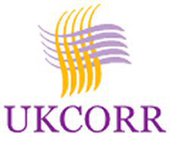 10am, 28th March 2012Apologies Notes of previous meeting Corrections or amendmentMatters arising GovernanceCommittee 2012/13Revision to Committee end of year cycleChair’s reportJISC Infrastructure Committee updateMetadata and compliance with funders COAR membership RSP futureRCUK statementDRF joint statementSecretary’s reportRecruitment and membership updateWeb & PublicityGuidance on blog guest postsAreas of activity webpages reviewTechnical officer’s reportUK RepositoryNet+External liaison officer’s reportEthos BoardEvents, publicity and advocacy activitiesFeedback and review of Portsmouth January 2012OR12 workshop, planning and representationAutumn meeting, Teeside University, planningFuture events, presence and representation at other eventsStrategic planDraft strategic and action plan for 2012Future Committee meetingsAOB